Angaben zum Kind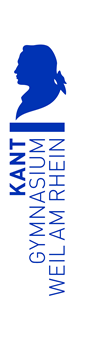 ……………………….	………………………	……………………		männlich	weiblichNachname	Vorname	ggf. weitere Vornamen	Geschlecht _ _ | _ _ | _ _ _ _	………………………	……………………	………………….. / …………….. Geburtsdatum	Geburtsort	Geburtsland		1. Staatsangehörigkeit /ggf. 2. Staatsang.	_ _ _ _ _ 		……………………..	……………………	……………………… 	…………PLZ		Wohnort			Teilort		Straße			Nummer	……………………………..	………………………	……	……………………………………..Zuletzt besuchte Schule	Klassenlehrer/in	Klasse	Alltagssprache im häuslichen UmfeldAngaben zu den Erziehungsberechtigten……………………….	………………………	……………………	……………….	Nachname der Mutter	Vorname der Mutter	E-Mail (bitte besonders deutlich schreiben)………………………		……………….................	………………………………………Tel. privat	Tel. dienstlich	Telefon mobil		_ _ _ _ _ 		……………………..	……………………	……………………… 	…………PLZ		Wohnort			Teilort		Straße			Nummer	(Anschrift der Mutter sofern abweichend von der Angabe beim Kind)
……………………….	………………………	……………………	……………….	Nachname des Vaters	Vorname des Vaters	E-Mail (sofern abweichend von oben*)………………………		……………….................	………………………………………Tel. privat *)	Tel. dienstlich 	Telefon mobil  		_ _ _ _ _ 		……………………..	……………………	……………………… 	…………PLZ		Wohnort			Teilort		Straße			Nummer	(Anschrift des Vaters sofern abweichend von der Angabe beim Kind)Entscheidungen zu gymnasialem Zug und ReligionsunterrichtVorprofil Bildende Kunst 		        Religion    oder    Ethik    oder    alevitische Religion				ja		 nein		                                                       		                  󠄀 󠄀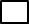 Erklärung (Zutreffendes bitte ankreuzen bzw. nicht Zutreffendes bitte streichen) Ich versichere die Richtigkeit der Angaben und werde alle Änderungen unverzüglich der Verwaltung des Kant-Gymnasiums mitteilen. Mit der Unterschrift wird versichert,	dass die Anmeldung im Sinne beider sorgeberechtigten Elternteile erfolgt.	dass das alleinige Sorgerecht bei der Mutter / bei dem Vater liegt.Weil am Rhein, den ………………………		………………………………………………….						Unterschrift eines ErziehungsberechtigtenDieser Teil wird von der Schule ausgefüllt		Geschwister am Kant-Gymnasium?Vorgelegt wurden:								Geburtsurkunde/Ausweis         	                                         Name, Kl…………………………………Art der Grundschulempfehlung / Grundschulblatt 3 und 4							WRS, HS, GS					Weil am Rhein, den ……………………R, 	RS, WRS, HS, GS 				G	GY,  RS, WRS, HS, GS	
Nachweis Masernschutz   ___________________	                    Schulleitung: …………………………….